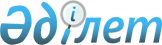 О внесении изменений в постановление акимата района от 17 июня 2010 года N 157/6 "О наложении ограничений на село Черное Кызыласкерского сельского округа по бруцеллезу мелкого рогатого скота"
					
			Утративший силу
			
			
		
					Постановление акимата Лебяжинского района Павлодарской области от 4 августа 2010 года N 188/7. Зарегистрировано Управлением юстиции Лебяжинского района Павлодарской области 20 августа 2010 года N 12-9-117. Утратило силу постановлением акимата Лебяжинского района Павлодарской области от 06 марта 2014 года N 90/3      Сноска. Утратило силу постановлением акимата Лебяжинского района Павлодарской области от 06.03.2014 N 90/3.

      Согласно статьи 31 пункта 1 подпункта 18 Закона Республики Казахстан от 23 января 2001 года "О местном государственном управлении и самоуправлении в Республике Казахстан", статьи 10 пункта 2 подпункта 9 Закона Республики Казахстан от 10 июля 2002 года "О ветеринарии", согласно Положения о государственном ветеринарно-санитарном контроле акимат района ПОСТАНОВЛЯЕТ:



      1. Внести в постановление акимата района от 17 июня 2010 года N 157/6 "О наложении ограничений на село Черное Кызыласкерского сельского округа по бруцеллезу мелкого рогатого скота" (зарегистрировано в реестре государственной регистрации нормативных правовых актов N 12-9-115, опубликовано в газете "Аққу үні" от 8 июля 2010 года N 56 (74-50)) следующие изменения.



      название постановления изложить в следующей редакции "О наложении ограничения на Кызыласкерский сельский округ по бруцеллезу мелкого рогатого скота";



      пункт 1 изложить в следующей редакции "Наложить ограничение на Кызыласкерский сельский округ по бруцеллезу мелкого рогатого скота";



      абзац первый пункта 2 изложить в следующей редакции "ввоз, вывоз и перегон всех видов сельскохозяйственных животных с территории Кызыласкерского сельского округа";

      абзац второй пункта 2 изложить в следующей редакции "вывоз мяса баранины с территории Кызыласкерского сельского округа".



      2. Настоящее постановление вводится в действие по истечении десяти календарных дней после дня его первого официального опубликования.



      3. Контроль за исполнением настоящего постановления возложить на заместителя акима района Байжанова Б.Т.      И.о.акима района                           Н. Сагандыков      "СОГЛАСОВАНО"      Начальник Управления государственного

      санитарно-эпидемиологического

      надзора по Лебяжинскому району             А. Жалелов      02 августа 2010 года      Главный врач центральной

      районной больницы                          А. Сыздыков      02 августа 2010 года
					© 2012. РГП на ПХВ «Институт законодательства и правовой информации Республики Казахстан» Министерства юстиции Республики Казахстан
				